 SOS PRISÕES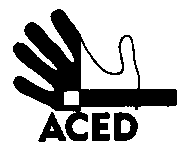 Ex.mos. SenhoresProvedor de Justiça; Inspecção-Geral dos Serviços de Justiça; Ministro da JustiçaC/cPresidente da República; Presidente da Assembleia da República; Presidente da Comissão de Assuntos Constitucionais, Direitos, Liberdades e Garantias da A.R.; Presidente da Comissão de Direitos Humanos da Ordem dos Advogados; Comissão Nacional para os Direitos HumanosLisboa, 14-05-2013N.Refª n.º 78/apd/13Outras refªLisboa, 13-05-2013N.Refª n.º 77/apd/13Lisboa, 11-05-2013N.Refª n.º 74/apd/13Assunto: negligencia saúde em Vale de Judeus (cont)Jesus João Silvério está preso em Vale de Judeus. Tem anginas que lhe dão febres altas e dificultam muito alimentar-se. O tratamento habitual por injecções não lhe tem sido aplicado. Tem sido receitado na enfermaria com comprimidos com que se sente mal. Pelo facto de terem insistido com ele para tomar esses comprimidos e de Jesus ter reagido atirando com eles para o lixo, foi feita uma queixa.Da queixa terá resultado um castigo. Castigo que começou hoje a ser aplicado, sem que o preso tenha tido oportunidade de saber porque era o castigo, quanto tempo era o castigo e como recorrer do mesmo.Um tratamento eficaz ao problema de saúde, deste modo, fica por realizar. E o recluso fica em piores condições para reclamar por ele. A ACED, em nome do recluso, insiste no pedido de tratamento junto de quem de direito. E agora na avaliação da situação alegadamente disciplinar levantada.A Direcção